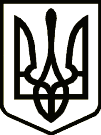 УкраїнаНОВГОРОД-СІВЕРСЬКА РАЙОННА РАДА ЧЕРНІГІВСЬКОЇ ОБЛАСТІРІШЕННЯ(четверта сесія восьмого скликання)04 березня 2021  року                                                                              № 49-VIIIм. Новгород-СіверськийПро передачу земельної ділянки зі спільноївласності територіальних громад Новгород-Сіверського району у комунальну власністьНовгород-Сіверської міської територіальноїгромадиКеруючись пунктом 20 частини першої статті 43, статтею 60 Закону України «Про місцеве самоврядування в Україні», Положенням про порядок передачі об’єктів права спільної власності територіальних громад Новгород-Сіверського району, затвердженим рішенням Новгород-Сіверської районної ради Чернігівської області від 26 грудня 2012 року із змінами, районна рада вирішила: 1. Передати безоплатно зі спільної власності територіальних громад Новгород-Сіверського району у комунальну власність Новгород-Сіверської міської територіальної громади земельну ділянку, кадастровий номер 7423610000:00:012:0199, площею 0,0765 га, інвентарний номер 10100002, балансова (первісна) вартість 38600 гривень, місцезнаходження: будинок 62, вулиця Покровська, місто Новгород-Сіверський, Чернігівська область. 2. Припинити право оперативного управління на дану земельну ділянку.3. Уповноважити для участі в роботі комісії з питань передачі земельної ділянки – заступника голови Новгород-Сіверської районної ради Чернігівської області Бондаренка В. М., начальника відділу з юридичних питань виконавчого апарату Новгород-Сіверської районної ради Чернігівської області       Щепочкіну Т. В. та начальника відділу з питань комунальної власності виконавчого апарату Новгород-Сіверської районної ради Чернігівської області Юрченко О.Ф.4. Контроль за виконання рішення покласти на постійну комісію районної ради з питань бюджету та управління об’єктами комунальної власності району. Голова районної ради                                                               Р. В. ПадалкоПогоджено:Заступник голови Новгород-Сіверської районної радиЧернігівської області	                                                                  В. М. БондаренкоНачальник  відділу з питань правової роботи, запобігання та виявлення корупції, цифрового розвиткуНовгород-Сіверської районної державної адміністрації Чернігівської області                                                  Ю. М. Білий                           Начальник відділу з юридичних питаньта комунальної власностівиконавчого апарату Новгород-Сіверської районної ради Чернігівської області                                               Т. В. Щепочкіна